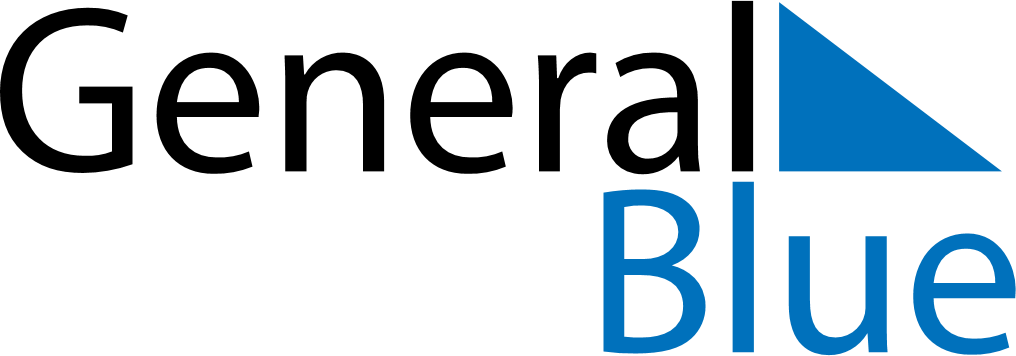 Weekly CalendarMay 20, 2024 - May 26, 2024Weekly CalendarMay 20, 2024 - May 26, 2024Weekly CalendarMay 20, 2024 - May 26, 2024Weekly CalendarMay 20, 2024 - May 26, 2024Weekly CalendarMay 20, 2024 - May 26, 2024Weekly CalendarMay 20, 2024 - May 26, 2024MONDAYMay 20TUESDAYMay 21TUESDAYMay 21WEDNESDAYMay 22THURSDAYMay 23FRIDAYMay 24SATURDAYMay 25SUNDAYMay 26